DECLARAÇÃO “NADA CONSTA” DE SERVIÇOS PRESTADOS AO MUNICÍPIO DE NATALEu, __________________________________________, RG Nº _________, Proponente da Agremiação Carnavalesca ____________________________________Declaro para os devidos fins, que não prestei (amos) serviços ao Município de Natal até a presente data. Natal, ____ de __________ de 2017.-------------------------------------------------------------------------Proponente 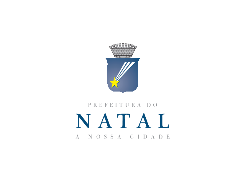 CHAMADA PÚBLICA DE APOIO ÀS ESCOLAS DE SAMBA E TRIBOS DE ÍNDIOS DO CARNAVAL MULTICULTURAL DE NATAL 2017ANEXO V